PRESUPUESTO DE INGRESOS Y EGRESOSEJERCICIO FISCAL ENERO 2024PROGRAMA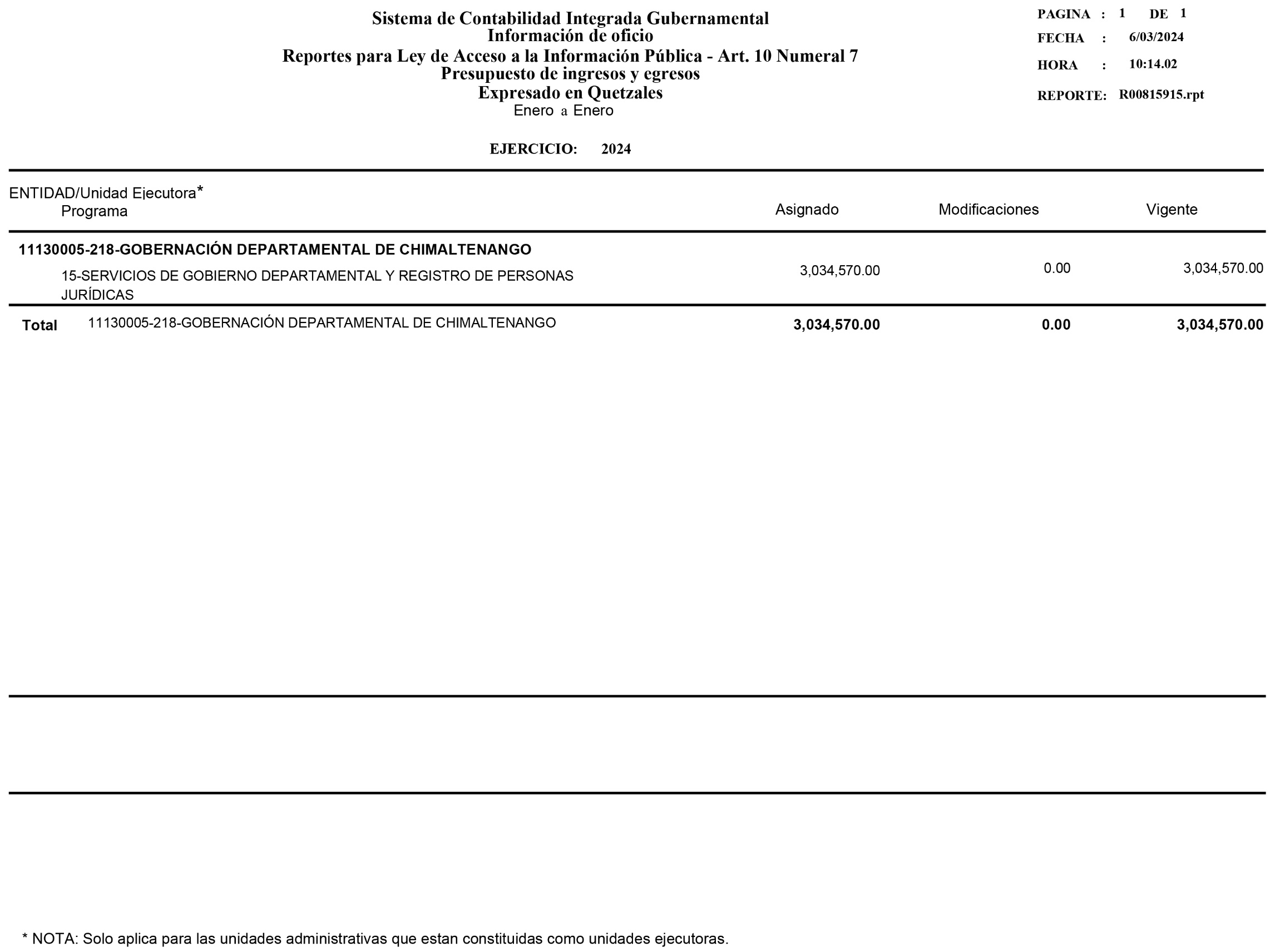 